English 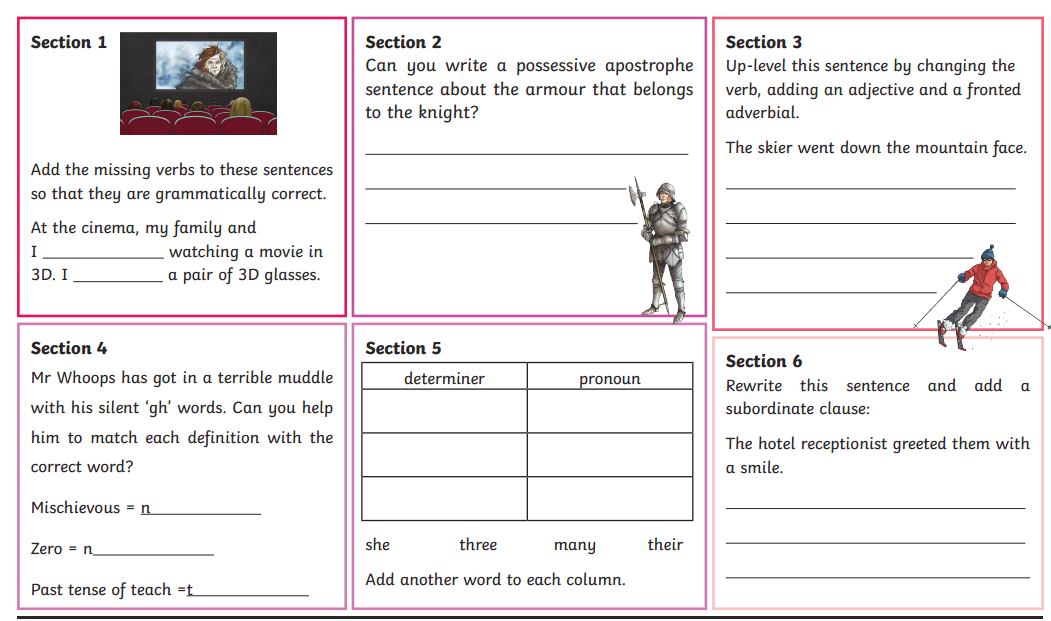 Challenge Look outside your window- what do you see? Write a detailed description of the view outside your window. This could include, for example, trees, fields, animals, houses, parks, traffic or cars. You can describe anything!It needs:Lots of interesting adjectives and verbs ConjunctionsPunctuation 